Seminario SPIN | Trabajando en ArteLa identidad de Fundación Proa + Diseño y estrategias para instituciones culturalesGracias por confiarnos sus datos personales. Los mismos se manejarán con confidencialidad. Por favor enviar este formulario a seminario@proa.org. Se confirmará vía email a los seleccionados, hasta el día miércoles 3 de octubre.Los campos expuestos aquí deberán estar completos como requisito para poder avanzar en la selección: 1- Datos personales2- Párrafo de intención3- CV completo4- Compromiso de asistencia1-	Datos Personales2-	Párrafo de intención Acredite su relación con el tema del Taller, mencione el o los motivo(s) principal(es) del por qué se está postulando para asistir a este evento (no más de una carilla)3-	CV completo 4-	Compromiso de asistenciaDeclaro que, en caso de ser seleccionado, me comprometo a asistir a las dos Seminario SPIN | Trabajando en Arte, que se desarrollará en Fundación Proa de Buenos Aires el día jueves 4 de octubre de 15 a 19:30hs.Lugar: Fundacion Proa, Buenos Aires…………………………………...………………………………………………Fecha:………………………………………..……………………………………………Nombre y apellido:  ………………………………………………..……………………Documento de identidad:  …………………………………………………………./////////////////////////////////////////////////////////////////////////////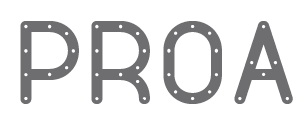 Inscripción Seminario SpinApellidoTel. particulare-mailDirección
Código postalLocalidad